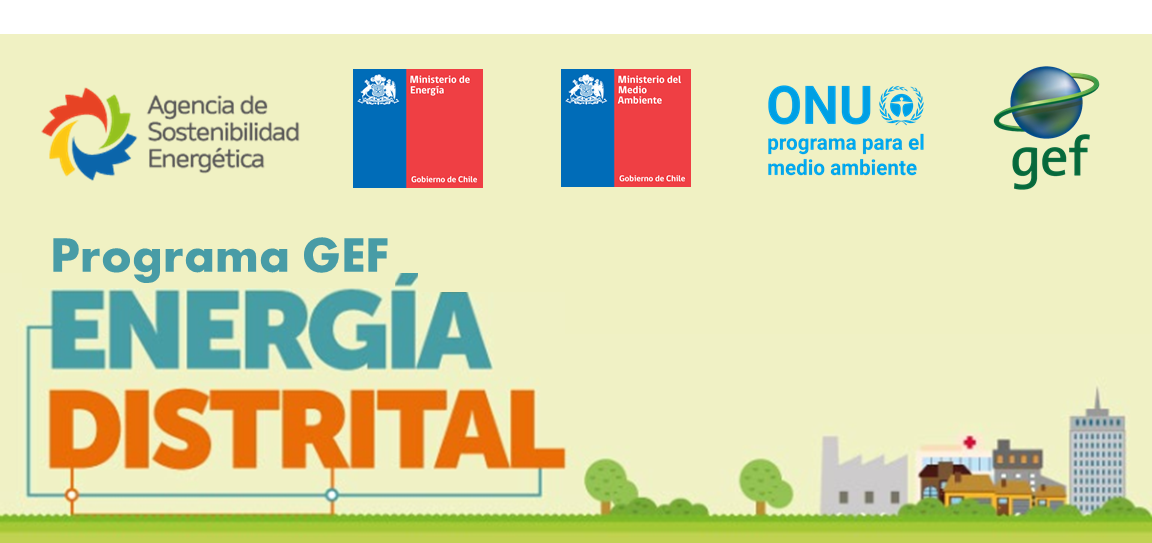 Instrucciones:Complete los datos que se le solicitan en el Formulario ubicado en la siguiente página de este documento. Todos los campos son obligatorios, salvo aquéllos que no apliquen en su caso.En el caso de que la organización que postula sea de origen internacional: Si tiene representación en Chile, identifíquese como organización nacional. En caso contrario, siga con los siguientes pasos.Seleccione la opción Internacional en el campo 1.2 y detalle el tipo de organización en el campo de la derecha. Deje sin efecto los campos 1.3 y 1.4. Incluya la ciudad y el país en el campo 1.5 “Dirección legal”. Una vez finalizado el Formulario de Postulación, guarde los cambios en el documento y envíelo al correo energiadistrital@agenciase.org, con el asunto “Formulario de Postulación - [Nombre de la organización]”, adjuntando en el mismo el informe del Proyecto postulado.El informe adjunto debe estar en formato Microsoft Word o pdf. Adjunte además todos los respaldos (apéndices, memorias de cálculo, planos, etc.) que considere relevantes para la evaluación. Se sugiere enviar un link de descarga para adjuntar antecedentes que excedan el peso permitido por el correo electrónico.Si algún campo se encontrara incompleto o confuso, se le devolverá el documento para que rectifique la información. Los detalles de la presente Convocatoria se encuentran en las Bases Técnicas y Administrativas. 1.  IDENTIFICACIÓN DE LA ORGANIZACIÓN QUE POSTULA (O QUE REPRESENTA AL GRUPO DE ORGANIZACIONES QUE POSTULA)1.  IDENTIFICACIÓN DE LA ORGANIZACIÓN QUE POSTULA (O QUE REPRESENTA AL GRUPO DE ORGANIZACIONES QUE POSTULA)1.  IDENTIFICACIÓN DE LA ORGANIZACIÓN QUE POSTULA (O QUE REPRESENTA AL GRUPO DE ORGANIZACIONES QUE POSTULA)1.  IDENTIFICACIÓN DE LA ORGANIZACIÓN QUE POSTULA (O QUE REPRESENTA AL GRUPO DE ORGANIZACIONES QUE POSTULA)1.  IDENTIFICACIÓN DE LA ORGANIZACIÓN QUE POSTULA (O QUE REPRESENTA AL GRUPO DE ORGANIZACIONES QUE POSTULA)1.  IDENTIFICACIÓN DE LA ORGANIZACIÓN QUE POSTULA (O QUE REPRESENTA AL GRUPO DE ORGANIZACIONES QUE POSTULA)1.  IDENTIFICACIÓN DE LA ORGANIZACIÓN QUE POSTULA (O QUE REPRESENTA AL GRUPO DE ORGANIZACIONES QUE POSTULA)1.  IDENTIFICACIÓN DE LA ORGANIZACIÓN QUE POSTULA (O QUE REPRESENTA AL GRUPO DE ORGANIZACIONES QUE POSTULA)1.  IDENTIFICACIÓN DE LA ORGANIZACIÓN QUE POSTULA (O QUE REPRESENTA AL GRUPO DE ORGANIZACIONES QUE POSTULA)1.  IDENTIFICACIÓN DE LA ORGANIZACIÓN QUE POSTULA (O QUE REPRESENTA AL GRUPO DE ORGANIZACIONES QUE POSTULA)1.  IDENTIFICACIÓN DE LA ORGANIZACIÓN QUE POSTULA (O QUE REPRESENTA AL GRUPO DE ORGANIZACIONES QUE POSTULA)1.  IDENTIFICACIÓN DE LA ORGANIZACIÓN QUE POSTULA (O QUE REPRESENTA AL GRUPO DE ORGANIZACIONES QUE POSTULA)1.  IDENTIFICACIÓN DE LA ORGANIZACIÓN QUE POSTULA (O QUE REPRESENTA AL GRUPO DE ORGANIZACIONES QUE POSTULA)1.  IDENTIFICACIÓN DE LA ORGANIZACIÓN QUE POSTULA (O QUE REPRESENTA AL GRUPO DE ORGANIZACIONES QUE POSTULA)1.  IDENTIFICACIÓN DE LA ORGANIZACIÓN QUE POSTULA (O QUE REPRESENTA AL GRUPO DE ORGANIZACIONES QUE POSTULA)1.  IDENTIFICACIÓN DE LA ORGANIZACIÓN QUE POSTULA (O QUE REPRESENTA AL GRUPO DE ORGANIZACIONES QUE POSTULA)1.  IDENTIFICACIÓN DE LA ORGANIZACIÓN QUE POSTULA (O QUE REPRESENTA AL GRUPO DE ORGANIZACIONES QUE POSTULA)1.11.1Razón social:1.11.1Razón social:1.11.1Razón social:1.21.2Tipo de organización: Internacional / Otro (detalle): Internacional / Otro (detalle): Internacional / Otro (detalle):1.21.2Tipo de organización: Internacional / Otro (detalle): Internacional / Otro (detalle): Internacional / Otro (detalle):1.21.2Tipo de organización: Internacional / Otro (detalle): Internacional / Otro (detalle): Internacional / Otro (detalle):1.31.3Región: 1.4Comuna:Comuna:1.31.3Región: 1.4Comuna:Comuna:1.31.3Región: 1.4Comuna:Comuna:1.51.5Dirección legal:1.51.5Dirección legal:1.51.5Dirección legal:1.61.6Teléfono de contacto: 1.7Correo electrónico:Correo electrónico:1.61.6Teléfono de contacto: 1.7Correo electrónico:Correo electrónico:1.61.6Teléfono de contacto: 1.7Correo electrónico:Correo electrónico:1.8Si postula en conjunto con otras organizaciones, indique la Razón social de cada una y, entre paréntesis, el tipo de organización según las opciones del campo 1.2. Si postula en conjunto con otras organizaciones, indique la Razón social de cada una y, entre paréntesis, el tipo de organización según las opciones del campo 1.2. Si postula en conjunto con otras organizaciones, indique la Razón social de cada una y, entre paréntesis, el tipo de organización según las opciones del campo 1.2. Si postula en conjunto con otras organizaciones, indique la Razón social de cada una y, entre paréntesis, el tipo de organización según las opciones del campo 1.2. Si postula en conjunto con otras organizaciones, indique la Razón social de cada una y, entre paréntesis, el tipo de organización según las opciones del campo 1.2. Si postula en conjunto con otras organizaciones, indique la Razón social de cada una y, entre paréntesis, el tipo de organización según las opciones del campo 1.2. Si postula en conjunto con otras organizaciones, indique la Razón social de cada una y, entre paréntesis, el tipo de organización según las opciones del campo 1.2. Si postula en conjunto con otras organizaciones, indique la Razón social de cada una y, entre paréntesis, el tipo de organización según las opciones del campo 1.2. Si postula en conjunto con otras organizaciones, indique la Razón social de cada una y, entre paréntesis, el tipo de organización según las opciones del campo 1.2. Si postula en conjunto con otras organizaciones, indique la Razón social de cada una y, entre paréntesis, el tipo de organización según las opciones del campo 1.2. Si postula en conjunto con otras organizaciones, indique la Razón social de cada una y, entre paréntesis, el tipo de organización según las opciones del campo 1.2. Si postula en conjunto con otras organizaciones, indique la Razón social de cada una y, entre paréntesis, el tipo de organización según las opciones del campo 1.2. Si postula en conjunto con otras organizaciones, indique la Razón social de cada una y, entre paréntesis, el tipo de organización según las opciones del campo 1.2. Si postula en conjunto con otras organizaciones, indique la Razón social de cada una y, entre paréntesis, el tipo de organización según las opciones del campo 1.2. Si postula en conjunto con otras organizaciones, indique la Razón social de cada una y, entre paréntesis, el tipo de organización según las opciones del campo 1.2. Si postula en conjunto con otras organizaciones, indique la Razón social de cada una y, entre paréntesis, el tipo de organización según las opciones del campo 1.2. 2. IDENTIFICACIÓN DEL ENCARGADO DE PROYECTO2. IDENTIFICACIÓN DEL ENCARGADO DE PROYECTO2. IDENTIFICACIÓN DEL ENCARGADO DE PROYECTO2. IDENTIFICACIÓN DEL ENCARGADO DE PROYECTO2. IDENTIFICACIÓN DEL ENCARGADO DE PROYECTO2. IDENTIFICACIÓN DEL ENCARGADO DE PROYECTO2. IDENTIFICACIÓN DEL ENCARGADO DE PROYECTO2. IDENTIFICACIÓN DEL ENCARGADO DE PROYECTO2. IDENTIFICACIÓN DEL ENCARGADO DE PROYECTO2. IDENTIFICACIÓN DEL ENCARGADO DE PROYECTO2. IDENTIFICACIÓN DEL ENCARGADO DE PROYECTO2. IDENTIFICACIÓN DEL ENCARGADO DE PROYECTO2. IDENTIFICACIÓN DEL ENCARGADO DE PROYECTO2. IDENTIFICACIÓN DEL ENCARGADO DE PROYECTO2. IDENTIFICACIÓN DEL ENCARGADO DE PROYECTO2. IDENTIFICACIÓN DEL ENCARGADO DE PROYECTO2. IDENTIFICACIÓN DEL ENCARGADO DE PROYECTO2.12.1Nombre completo:2.12.1Nombre completo:2.12.1Nombre completo:2.22.2Cargo:2.22.2Cargo:2.22.2Cargo:Indique su nivel de conocimiento en diseño y evaluación de proyectos de energía distrital: Indique su nivel de conocimiento en diseño y evaluación de proyectos de energía distrital: Indique su nivel de conocimiento en diseño y evaluación de proyectos de energía distrital: Indique su nivel de conocimiento en diseño y evaluación de proyectos de energía distrital: Indique su nivel de conocimiento en diseño y evaluación de proyectos de energía distrital: Indique su nivel de conocimiento en diseño y evaluación de proyectos de energía distrital: Indique su nivel de conocimiento en diseño y evaluación de proyectos de energía distrital: 2.32.3Indique su nivel de conocimiento en diseño y evaluación de proyectos de energía distrital: Indique su nivel de conocimiento en diseño y evaluación de proyectos de energía distrital: Indique su nivel de conocimiento en diseño y evaluación de proyectos de energía distrital: Indique su nivel de conocimiento en diseño y evaluación de proyectos de energía distrital: Indique su nivel de conocimiento en diseño y evaluación de proyectos de energía distrital: Indique su nivel de conocimiento en diseño y evaluación de proyectos de energía distrital: Indique su nivel de conocimiento en diseño y evaluación de proyectos de energía distrital: Indique su nivel de conocimiento en diseño y evaluación de proyectos de energía distrital: Indique su nivel de conocimiento en diseño y evaluación de proyectos de energía distrital: Indique su nivel de conocimiento en diseño y evaluación de proyectos de energía distrital: Indique su nivel de conocimiento en diseño y evaluación de proyectos de energía distrital: Indique su nivel de conocimiento en diseño y evaluación de proyectos de energía distrital: Indique su nivel de conocimiento en diseño y evaluación de proyectos de energía distrital: Indique su nivel de conocimiento en diseño y evaluación de proyectos de energía distrital: 2.42.4Género:Correo electrónico:Correo electrónico:2.42.4Género:2.5Correo electrónico:Correo electrónico:2.42.4Género:Correo electrónico:Correo electrónico:Se promueve altamente la participación de mujeres, aunque no es un requisito excluyenteSe promueve altamente la participación de mujeres, aunque no es un requisito excluyenteSe promueve altamente la participación de mujeres, aunque no es un requisito excluyenteSe promueve altamente la participación de mujeres, aunque no es un requisito excluyenteSe promueve altamente la participación de mujeres, aunque no es un requisito excluyenteSe promueve altamente la participación de mujeres, aunque no es un requisito excluyenteSe promueve altamente la participación de mujeres, aunque no es un requisito excluyenteSe promueve altamente la participación de mujeres, aunque no es un requisito excluyenteSe promueve altamente la participación de mujeres, aunque no es un requisito excluyenteSe promueve altamente la participación de mujeres, aunque no es un requisito excluyenteSe promueve altamente la participación de mujeres, aunque no es un requisito excluyenteSe promueve altamente la participación de mujeres, aunque no es un requisito excluyenteSe promueve altamente la participación de mujeres, aunque no es un requisito excluyenteSe promueve altamente la participación de mujeres, aunque no es un requisito excluyenteSe promueve altamente la participación de mujeres, aunque no es un requisito excluyente3. IDENTIFICACIÓN DEL PROYECTO3. IDENTIFICACIÓN DEL PROYECTO3. IDENTIFICACIÓN DEL PROYECTO3. IDENTIFICACIÓN DEL PROYECTO3. IDENTIFICACIÓN DEL PROYECTO3. IDENTIFICACIÓN DEL PROYECTO3. IDENTIFICACIÓN DEL PROYECTO3. IDENTIFICACIÓN DEL PROYECTO3. IDENTIFICACIÓN DEL PROYECTO3. IDENTIFICACIÓN DEL PROYECTO3. IDENTIFICACIÓN DEL PROYECTO3. IDENTIFICACIÓN DEL PROYECTO3. IDENTIFICACIÓN DEL PROYECTO3. IDENTIFICACIÓN DEL PROYECTO3. IDENTIFICACIÓN DEL PROYECTO3. IDENTIFICACIÓN DEL PROYECTO3. IDENTIFICACIÓN DEL PROYECTO3.13.1Nombre del Proyecto (prefiera nombres cortos): Nombre del Proyecto (prefiera nombres cortos): Nombre del Proyecto (prefiera nombres cortos): Nombre del Proyecto (prefiera nombres cortos): Nombre del Proyecto (prefiera nombres cortos): Nombre del Proyecto (prefiera nombres cortos): Nombre del Proyecto (prefiera nombres cortos): Nombre del Proyecto (prefiera nombres cortos): Nombre del Proyecto (prefiera nombres cortos): Nombre del Proyecto (prefiera nombres cortos): Nombre del Proyecto (prefiera nombres cortos): Nombre del Proyecto (prefiera nombres cortos): Nombre del Proyecto (prefiera nombres cortos): Nombre del Proyecto (prefiera nombres cortos): Nombre del Proyecto (prefiera nombres cortos): 3.23.2Ubicación del Proyecto: Ubicación del Proyecto: Ubicación del Proyecto: Ubicación del Proyecto: Ubicación del Proyecto: Ubicación del Proyecto: Ubicación del Proyecto: Ubicación del Proyecto: Ubicación del Proyecto: Ubicación del Proyecto: Indique la Región y Comuna en donde se emplaza el Proyecto. Si se emplaza en más de una comuna, indique la predominante. Indique la Región y Comuna en donde se emplaza el Proyecto. Si se emplaza en más de una comuna, indique la predominante. Indique la Región y Comuna en donde se emplaza el Proyecto. Si se emplaza en más de una comuna, indique la predominante. Indique la Región y Comuna en donde se emplaza el Proyecto. Si se emplaza en más de una comuna, indique la predominante. Indique la Región y Comuna en donde se emplaza el Proyecto. Si se emplaza en más de una comuna, indique la predominante. Indique la Región y Comuna en donde se emplaza el Proyecto. Si se emplaza en más de una comuna, indique la predominante. Indique la Región y Comuna en donde se emplaza el Proyecto. Si se emplaza en más de una comuna, indique la predominante. Indique la Región y Comuna en donde se emplaza el Proyecto. Si se emplaza en más de una comuna, indique la predominante. Indique la Región y Comuna en donde se emplaza el Proyecto. Si se emplaza en más de una comuna, indique la predominante. Indique la Región y Comuna en donde se emplaza el Proyecto. Si se emplaza en más de una comuna, indique la predominante. Indique la Región y Comuna en donde se emplaza el Proyecto. Si se emplaza en más de una comuna, indique la predominante. Indique la Región y Comuna en donde se emplaza el Proyecto. Si se emplaza en más de una comuna, indique la predominante. Indique la Región y Comuna en donde se emplaza el Proyecto. Si se emplaza en más de una comuna, indique la predominante. Indique la Región y Comuna en donde se emplaza el Proyecto. Si se emplaza en más de una comuna, indique la predominante. Indique la Región y Comuna en donde se emplaza el Proyecto. Si se emplaza en más de una comuna, indique la predominante. Región:Comuna:Relación del Postulante con el Proyecto:Relación del Postulante con el Proyecto:Relación del Postulante con el Proyecto:Relación del Postulante con el Proyecto:Relación del Postulante con el Proyecto:Relación del Postulante con el Proyecto:Relación del Postulante con el Proyecto:Relación del Postulante con el Proyecto:Relación del Postulante con el Proyecto:3.33.3Relación del Postulante con el Proyecto:Relación del Postulante con el Proyecto:Relación del Postulante con el Proyecto:Relación del Postulante con el Proyecto:Relación del Postulante con el Proyecto:Relación del Postulante con el Proyecto:Relación del Postulante con el Proyecto:Relación del Postulante con el Proyecto:Relación del Postulante con el Proyecto:Relación del Postulante con el Proyecto:Relación del Postulante con el Proyecto:Relación del Postulante con el Proyecto:Relación del Postulante con el Proyecto:Relación del Postulante con el Proyecto:Relación del Postulante con el Proyecto:Relación del Postulante con el Proyecto:Relación del Postulante con el Proyecto:Relación del Postulante con el Proyecto:Otro (detalle):Otro (detalle):Otro (detalle):Otro (detalle):Otro (detalle):3.43.4Entidad que mandató el estudio: Entidad que mandató el estudio: Entidad que mandató el estudio: Entidad que mandató el estudio: Entidad que mandató el estudio: Entidad que mandató el estudio: Entidad que mandató el estudio: Entidad que mandató el estudio: 3.53.5Entidad que ejecutó el estudio: Entidad que ejecutó el estudio: Entidad que ejecutó el estudio: Entidad que ejecutó el estudio: Entidad que ejecutó el estudio: Entidad que ejecutó el estudio: Entidad que ejecutó el estudio: Entidad que ejecutó el estudio: Indique el nombre de la entidad que ejecutó el estudio. Si lo ejecutó la organización Postulante, indique el nombre de dicha organización. Si lo ejecutó un Consultor independiente (persona natural), indique el nombre de dicho Consultor.Indique el nombre de la entidad que ejecutó el estudio. Si lo ejecutó la organización Postulante, indique el nombre de dicha organización. Si lo ejecutó un Consultor independiente (persona natural), indique el nombre de dicho Consultor.Indique el nombre de la entidad que ejecutó el estudio. Si lo ejecutó la organización Postulante, indique el nombre de dicha organización. Si lo ejecutó un Consultor independiente (persona natural), indique el nombre de dicho Consultor.Indique el nombre de la entidad que ejecutó el estudio. Si lo ejecutó la organización Postulante, indique el nombre de dicha organización. Si lo ejecutó un Consultor independiente (persona natural), indique el nombre de dicho Consultor.Indique el nombre de la entidad que ejecutó el estudio. Si lo ejecutó la organización Postulante, indique el nombre de dicha organización. Si lo ejecutó un Consultor independiente (persona natural), indique el nombre de dicho Consultor.Indique el nombre de la entidad que ejecutó el estudio. Si lo ejecutó la organización Postulante, indique el nombre de dicha organización. Si lo ejecutó un Consultor independiente (persona natural), indique el nombre de dicho Consultor.Indique el nombre de la entidad que ejecutó el estudio. Si lo ejecutó la organización Postulante, indique el nombre de dicha organización. Si lo ejecutó un Consultor independiente (persona natural), indique el nombre de dicho Consultor.Indique el nombre de la entidad que ejecutó el estudio. Si lo ejecutó la organización Postulante, indique el nombre de dicha organización. Si lo ejecutó un Consultor independiente (persona natural), indique el nombre de dicho Consultor.Indique el nombre de la entidad que ejecutó el estudio. Si lo ejecutó la organización Postulante, indique el nombre de dicha organización. Si lo ejecutó un Consultor independiente (persona natural), indique el nombre de dicho Consultor.Indique el nombre de la entidad que ejecutó el estudio. Si lo ejecutó la organización Postulante, indique el nombre de dicha organización. Si lo ejecutó un Consultor independiente (persona natural), indique el nombre de dicho Consultor.Indique el nombre de la entidad que ejecutó el estudio. Si lo ejecutó la organización Postulante, indique el nombre de dicha organización. Si lo ejecutó un Consultor independiente (persona natural), indique el nombre de dicho Consultor.Indique el nombre de la entidad que ejecutó el estudio. Si lo ejecutó la organización Postulante, indique el nombre de dicha organización. Si lo ejecutó un Consultor independiente (persona natural), indique el nombre de dicho Consultor.Indique el nombre de la entidad que ejecutó el estudio. Si lo ejecutó la organización Postulante, indique el nombre de dicha organización. Si lo ejecutó un Consultor independiente (persona natural), indique el nombre de dicho Consultor.Indique el nombre de la entidad que ejecutó el estudio. Si lo ejecutó la organización Postulante, indique el nombre de dicha organización. Si lo ejecutó un Consultor independiente (persona natural), indique el nombre de dicho Consultor.Indique el nombre de la entidad que ejecutó el estudio. Si lo ejecutó la organización Postulante, indique el nombre de dicha organización. Si lo ejecutó un Consultor independiente (persona natural), indique el nombre de dicho Consultor.Indique el nombre de la entidad que ejecutó el estudio. Si lo ejecutó la organización Postulante, indique el nombre de dicha organización. Si lo ejecutó un Consultor independiente (persona natural), indique el nombre de dicho Consultor.